“Маршрут на училищен автобус”– Информационен листТази информация – частично или изцяло – трябва да бъде качена на националния уебсайт/ дискусионен форум, където се публикува Задачата на месеца. Нужни са и линкове до ръководството за учителя и материала за ученика (в word-файлове) и евентуално до други материали. Препоръчва се и линк до международния дискусионен форум. Резюме
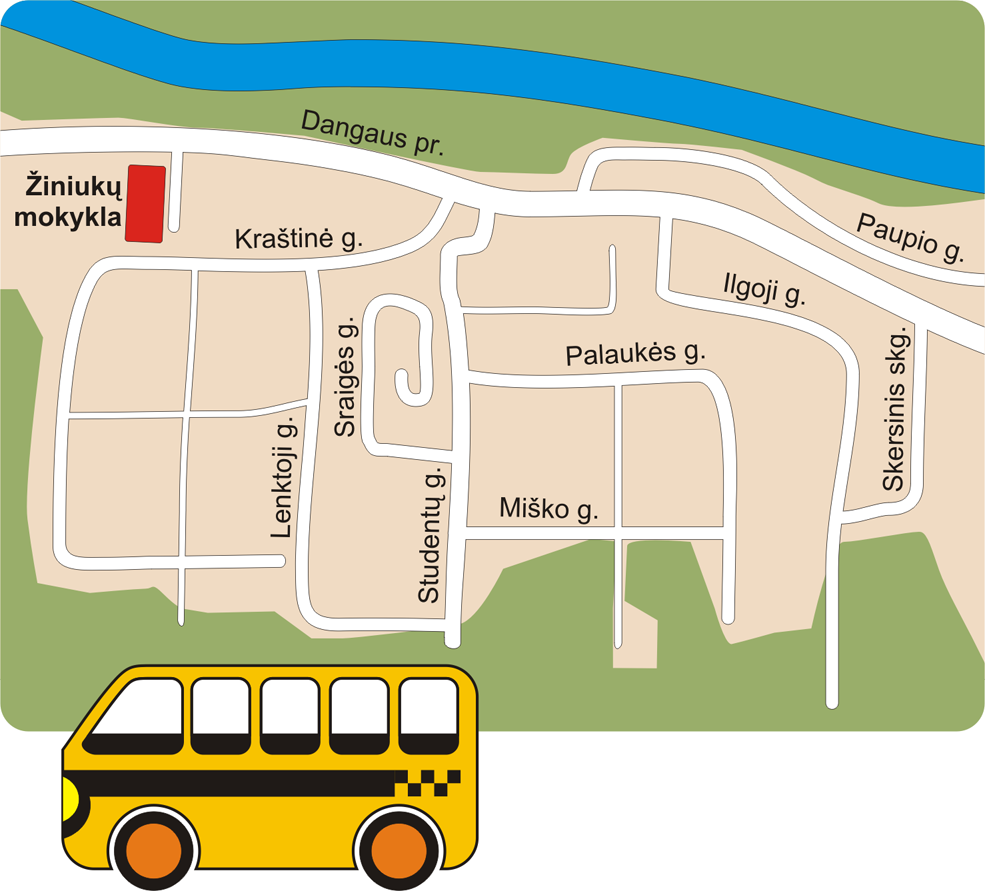 В много страни училищата разполагат с  автобуси, с които превозват учениците до училище. Сутрин, на определени спирки от маршрута, те вземат учениците за училище, а след училище ги оставят пак на същите спирки. Учениците трябва да пристигнат в училище навреме, затова общото време на пътуването на училищния автобус е най-важната величина  (времето за пътуване между всеки две спирки се счита известно). Тъй като автобусът взема деца от всяка спирка, се търси маршрут, който минава през всички спирки, с тръгване и пристигане в училище. Училищният  автобус пътува по този маршрут всеки ден от учебната година, поради което е важно намирането на оптимален маршрут.Учениците трябва да решат оптимизационна задача (известна като Задачата на търговския пътник) и да скицират карта на конкретния район, като означат улиците и автобусните спирки.Дисциплина: МатематикаПродължителност:2 урока (общо 90минути)Целева група:Прогимназиален курс (може да се адаптира и за гимназиален курс)Възрастова група:12-14Измерения на изследователския подходИзследване на ситуацииПланиране на изследванияИнтерпретации и оценкиПредставяне на резултатитеИзмерения на професионалната сфера	Контекст: задачата включва явно аспекти от професиите на транспортни мениджъри, математици, специалисти по ИТ.Роля:учениците избират една от предложените роли.Ролята на плановик Ролята на математик (за онези, които желаят да разберат контекста на теорията на графите и да се запознаят с подходящи алгоритми).Ролята на специалист по ИТ (за учениците, които ще намерят алгоритми и софтуер, за да решат някои примери).Дейност: определяне на автобусен маршрут и оценка на времето за пътуване.Продукт: продуктът зависи от ролята на ученика. За транспортния мениджър например продуктът е мащабирана скица на маршрута със съответни обяснения.  Свързани професии: плановик, математик, транспортен мениджър.Налични материалиРъководство за учителя (и урочен план) Материал за ученикаhttp://en.wikipedia.org/wiki/Travelling_salesman_problemhttps://www.youtube.com/watch?v=SC5CX8drAtUВъпроси, които учителите могат да дискутират на уеб-сайтаКак дасвържемзадачата със професионалната сфера?Кои умения на учениците подобрява работата по тази задача?Потенциално приспособяване към други възрастови групиПо-големите ученици могат да представят карта на маршрута на техния училищен автобус, който взема учениците в околност 15 км от училището (може да се ползва карта от Google). Те трябва да намерят оптималния брой училищни автобуси, необходими за извозване на учениците в района до/от училище.Потенциално приспособяване към контекста на конкретен районМоже да използвате карта на вашия район.
За удобство може да добавите субтитрите към видеото.ДругиНастоящата задача е разработена от колектива на Mascil от Литва.